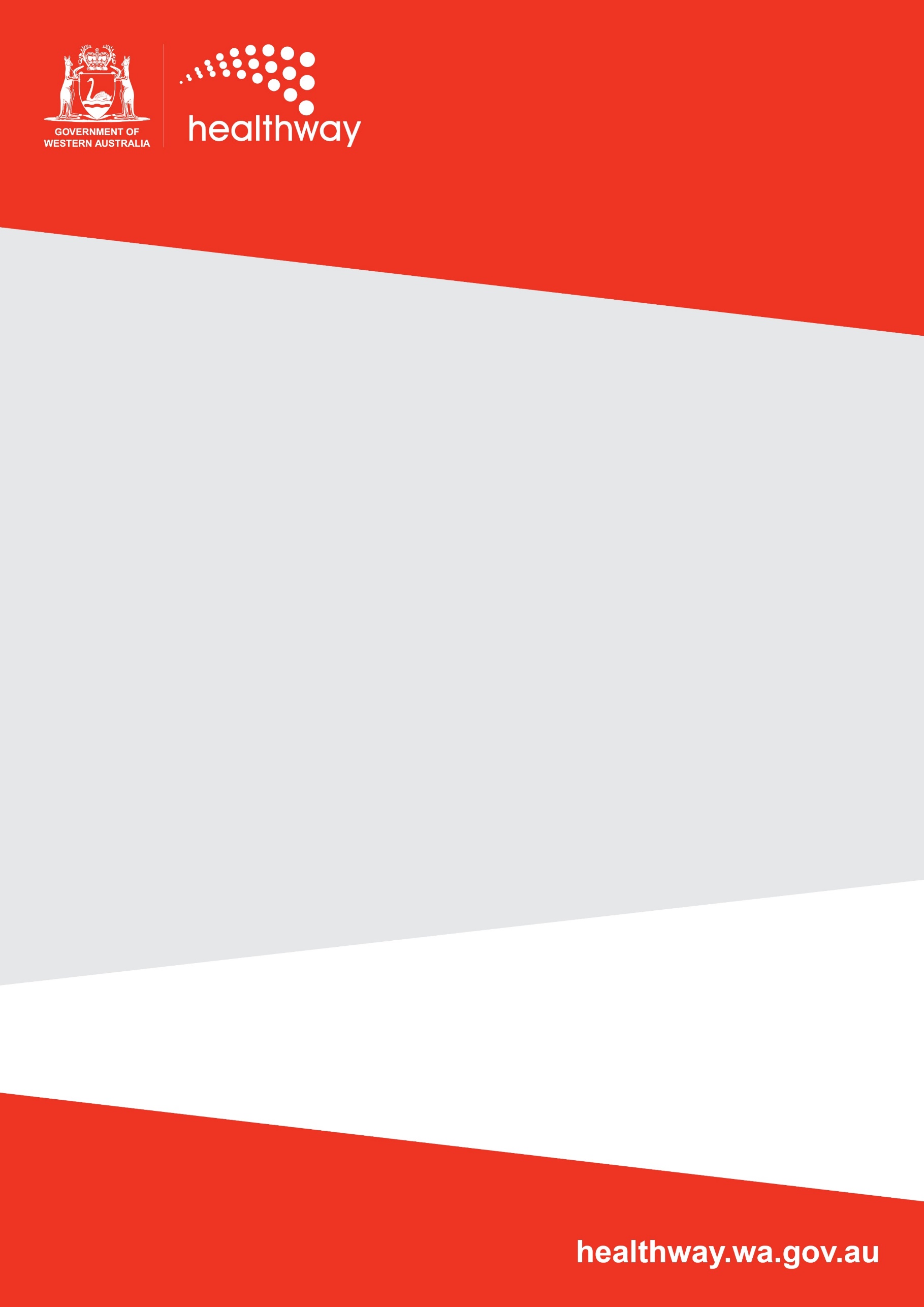 Health Promotion Research Fellowship application form 2022Health Promotion Research Fellowship application formSection A: Personal, academic and administration details1. Title: Mr/Ms/Mrs/Miss/Dr:	2. Full name of candidate: 	3. Home address: 	4. Work address at your present institution:	5. Mobile: 	6. Email: 	7. Current position: 	8. Date of appointment of current position: (day/month/year):	9. Present salary: (please state amount in Australian dollars): $	10. Are you an Australian citizen?  ☐ Yes      ☐ No If no, i) of which country are you a citizen? 	ii) Do you hold permanent Australian resident status? 	Evidence of acceptance by Australian Immigration Authorities must be provided.11. Are you applying for an Early Career or Senior Research Fellowship? ____________________________________________________________________________________12. Qualifications (most recent first)13. Experience since graduating from your PhD (including research and, if relevant, work experience and appointments).	Maximum 200 words.Section B: Proposed fellowship project  14. Research project title:	15. Healthway priority health area(s): 	16. Estimated commencement date of research component (day/month/year):	      Estimated completion date of research component (day/month/year):	Section B: Proposed research – continued 17.      Project summaryProvide a brief stand-alone summary of the research project, including the context, aims, target group or setting, expected outcomes, benefits and impact. Maximum 250 words.18.       Rationale and designProvide a brief background and clear rationale demonstrating the need for this research. Maximum 400 words.19.       Aims and objectivesList the aims and objectives of the research project. Maximum 150 words.20.       Research design and methodsDescribe the research design and methods including any potential COVID-19 related impacts. Maximum 1,600 words. 21.       Research outcomes and community impactDescribe the expected health outcomes and impact of this research on the Western Australian (WA) community. Maximum 400 words.22. 	Knowledge translation planProvide a detailed outline of a knowledge translation plan to demonstrate how the research will be used to impact programs or activities in WA. Maximum 600 words.23.       Partnerships Identify your partner agencies and the relevance of the partnership. Maximum 200 words. 24. 	Nominated partner agency Provide details of the residency you will undertake with a partner agency.   Maximum 200 words. 25.       BudgetProvide a budget breakdown for the $5,000 allowance for each year of the Research Fellowship, including justification for the major costs. If you are applying for the additional allowance for project costs ($10,000) across one year of the project, please also specifiy these expenses. Maximum 200 words.26.       Other funding Have you, or do you intend to apply for other funding to undertake or compliment this research project? This may include applying for a Research Fellowship from another funding agency. If so, name the funding body to which you applied. Maximum 50 words.Section C: Career development and resources 27.      Career development Detail how the Research Fellowship will benefit you and assist with the development of your future career in health promotion.Maximum 600 words.28. 	Supervisors Nominate your supervisor(s) (up to two) and note their position, qualifications, major research interests and how many hours supervision will be provided to the project per week. Maximum 150 words.29. 	Other supportList the resources or other material circumstances that will be available to you that will enhance the training experience. Maximum 150 words.Section D: Ethics requirementsThis section must be completed.  Section E: Certification and referee and partner details34.	Nominated referee (1)     Nominated referee (2)     Nominated supervisor35. Certification by partnering agency(s)I confirm that my agency is supportive of this proposal and intends to participate in the project as outlined in this application.      Partner agency (1)Partner agency (2)    Partner agency (3)Electronic signatures are accepted.YearQualificationInstitution 30. Does this project include research involving humans? YES/NO(If yes, complete Q.31 - 32)If full ethics clearance has been received, please attach a copy of the final approval to this application form. 31. 32.Please provide a brief statement of the ethical implications and considerations of the project. If ethics approval has not yet been received, please provide details below of the pending submission, including nomination of the ethics committee/s, anticipated or actual submission date and estimated approval date. NOTE: Final ethics clearance must be forwarded to Healthway to receive funding. Provisional clearances will not be accepted.33. Certification by administering institution33. Certification by administering institution33. Certification by administering institution33. Certification by administering institution33. Certification by administering institutionI certify that should the applicantbe awarded aResearch Fellowship, this institution is willing to administer the grant on behalf of the applicant.Research Fellowship, this institution is willing to administer the grant on behalf of the applicant.Research Fellowship, this institution is willing to administer the grant on behalf of the applicant.Research Fellowship, this institution is willing to administer the grant on behalf of the applicant.Research Fellowship, this institution is willing to administer the grant on behalf of the applicant.Name of certifying officer (please print)Name of certifying officer (please print)Name of certifying officer (please print)PositionPositionName of institutionName of institutionName of institutionName of institutionName of institutionSignature of certifying officer                            DateSignature of certifying officer                            DateSignature of certifying officer                            DateSignature of certifying officer                            DateSignature of certifying officer                            DateSurnameTitleInitials EmailEmailEmailTelephone numberTelephone numberTelephone numberSurnameTitleInitials EmailEmailEmailTelephone numberTelephone numberTelephone numberSurnameTitleInitials EmailEmailEmailTelephone numberTelephone numberTelephone numberOrganisation Nominated contactPositionEmailEmailEmailTelephone numberTelephone numberTelephone numberSignatureSignatureDateOrganisationNominated contactPosition EmailEmailEmailTelephone numberTelephone numberTelephone numberSignatureSignatureDateOrganisationNominated contactPosition EmailEmailEmailTelephone numberTelephone numberTelephone numberSignatureSignatureDate